USNESENÍ	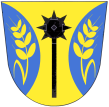 z 8. zasedání ZO Oldřichovice – 30.9.20191/30092019ZO schvaluje program zasedání a bere na vědomí kontrolu usnesení z minulého zasedání ZO2/30092019ZO schvaluje rozpočtové opatření č. 3/20193/30092019ZO schvaluje podepsání Smlouvy o podmínkách a právu provést stavbu „Silnice III/4976:Oldřichovice“, jejímž předmětem je založení práva stavebníka (obec Oldřichovice) provést na části silničních pozemků, které jsou ve vlastnictví Zlínského kraje – s právem hospodaření Ředitelství silnic ZK stavbu4/30092019ZO schvaluje podepsání Smlouvy o právu provést změnu stavby „Silnice III/4976: Oldřichovice“, jejímž předmětem je založení práva stavebníka (ŘSZK) provést na částech obecních pozemků rekonstrukci stavby „Silnice III/4976: Oldřichovice“ v rozsahu dle projektové dokumentace5/30092019ZO bere na vědomí změnu stavu na účtu 031 – pozemky - z důvodu pozemkových úprav v k.ú. Karlovice u Zlína, kdy došlo k přečíslování a sloučení parcel. Celková výměra pozemků v k.ú. Karlovice u Zlína zůstala zachována (2.923m2), ale ocenění pozemku bylo dle výroku č. 1 rozhodnutí Státního pozemkového úřadu-pobočky Zlín změněno na částku Kč 36.170,- z původní ceny vedené v programu evidence majetku Kč 78.133,50. Hodnota pozemků na účtu 031 bude snížena o Kč 41.963,506/30092019ZO neschválilo předloženou cenovou nabídku garáže pro hasičský automobil (dřevostavba). Na příštím zasedání bude znovu projednávánoMaria Bartková, v.r., starostka					Ing. David Neulinger, v.r., místostarosta